                                                                          ФИЛИАЛ ПАО «РОССЕТИ СИБИРЬ» – «Бурятэнерго»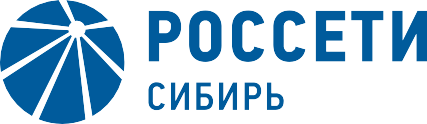 670042, Россия, Республика Бурятия,г. Улан-Удэ, ул. Жердева,  д.12тел.: (3012) 345-359, факс: (3012) 415-650e-mail: kalyatskaya_ee@ul.rosseti-sib.ruсайт: www.rosseti-sib.ru                                          Производственное отделение                              Городские электрические сети	 №  	на № 	от  	О проведении  работУважаемые руководители!Просим Вас согласовать проведение ремонтных работ в электросетях и на оборудовании  ПО ГЭС филиала ПАО «Россети Сибирь» - «Бурятэнерго», которое запланировано на территории г. Улан-Удэ с 14 июня  по 18 июня 2021г. по следующим адресам:14.06.2021- ул.Севастопольская 4-16, Административное здание Загорского ГОМ ОВД Железнодорожного района, Бассейн "Юбилейный" по ул. Столичная 3.(РУ-6 кВ ТП-2021  с 09-00 до 19-00 – для допуска СМО).15.06.2021-  пос. Аэропорт 30,31,34, АЗС-1, КНС Аэропорт,  ул. Изумрудная 3, ул. Номинская 10, ДНТ «Навигатор».(ВЛ-10кВ ф.7 ПС «АРЗ» (ТП- 958,1598,987) с 09-00 до 18-00 - для установки опор).-  Городской пер. 12–31, ул. Загородная 1-56, Подкаменский пер. 53–55. ( ВЛ-0,4кВ ТП-573 руб.4 с 09-00 до 17-00 – для установки опор).- ул. Юннатов 12-39, ул. Минусинская 1, ул. Локомотивная 50.(ВЛ-0,4 кВ ф.1 ТП-20 с 10-00 до 17-00 – для подрезки крон деревьев).- ул. Акмолинская,  1-й уч-к Дивизионная 523, КНС МУП Водоканал ст. Дивизионная, Котельная КНС МУП Водоканал ст. Дивизионная, ст. Дивизионная 18–28, 53. (ТП-913 РУ-6 (ТП-910, 911, 912) с 10-00 до 16-00 – для регулировки ВН).-ул. Брестская 1-27, ул. Ковалевской 16-73, ул. Выборгская 1-20, ул. Джамбульская 1-12, ул. Дунайская 1-11, ул. Станиславского 1-11, ул. Станиславского 8 блок 2, ул. Цветочная 1-12. (ТП-126 РУ-6 кВ (ТП-2563,2567) с 10-00 до 17-00 - для замены ВН и изоляторов).-ул. Покровская  Котельная «Улан-Удэнский энергетический комплекс»ф.9 ПС «АРЗ» (ТП-974)  с 10-00 до 17-00 - для замены ТТ).-АЗС-3 ул. Ботаническая 8А, АЗС Бурят. Газ ул. Ботаническая, КНС Кирзавод основной ввод, АЗС ул. Моховая 3А, Гараж совета по туризму ул. Моховая 1, ИП Сидельников ул. Моховая 3Б, ООО Водрем-100, СМИТ ул. Ботаническая 7Д. Ф-3 РП-8 ВЛ-6кВ (ТП-2503,2514,33,235,2512,157) с 09-00 до 17-00-для замены опор .- Ул. Забайкальская 1-16, Станция сотовой сети ПАО "МТС" ул. Забайкальская 2В, СТО ул. Забайкальская, АЗС ул. Забайкальская 8, Колбасный цех ул. Забайкальская 3б. (ВЛ-10 кВ ф.9 ПС Южная (ТП-1064, 1063, 1107, 1221, 1033, 1047, 1209,1347,1182) с 9-00 до 17-00 – для монтажа ПКУ на ТП-1221).16.06.2021-  Городской пер. 12 – 31, ул. Загородная 1-56, Подкаменский пер. 53-55. ( ВЛ-0,4кВ ТП-573 руб.4 с 09-00 до 17-00 – для установки опор).-  Гараж редакция газеты Бурятия по ул. Советская 56, Лингвистическая гимназия №3 по ул. Профсоюзная 38, киоск Огонек на остановке по ул. Советская.(ВЛ-0,4кВ ТП-348 руб.3 с 09-00 до 17-00 – для монтажа  СИП).17.06.2021-  пос. Аэропорт 30,31,34, АЗС-1, КНС Аэропорт,  ул. Изумрудная 3, ул. Номинская 10, ДНТ «Навигатор».(ВЛ-10кВ ф.7 ПС «АРЗ» (ТП- 958,1598,987) с 09-00 до 18-00 - для установки опор).-  ул. Столбовая 4-131 ( ВЛ-0,4кВ ТП-644 руб.12 с 09-00 до 17-00 – для установки опор).- Пожарная часть по ул. Покровская 32, 2 водоподъем, КНС-1  МУП «Водоканал», Детский сад №3 «Колобок» по ул. Полевая 26 «а», пер. Еравнинский 1-8, ул. Снежная 1-7, ул. Цолгинская 1-12. (ТП-975 РУ-10кв с 10-00 до 16-00 - для регулировки ВН-974).- ул. Цивилева 32-48.(ВЛ-0,4 кВ ТП-242 ф.16  с 10-00 до 17-00 – для подрезки крон деревьев).- ДНТ «Сосновый».(ПС «Таежная» 1 СШ-10 кВ (ТП-1273, 1274) с 10-00 до 17-00 –для текущего ремонта)18.06.2021 -  ул. Столбовая 4-131 ( ВЛ-0,4кВ ТП-644 руб.12 с 09-00 до 17-00 – для установки опор).-  пос. Аэропорт 30,31,34, АЗС-1, КНС Аэропорт,  ул. Изумрудная 3, ул. Номинская 10, ДНТ «Навигатор».(ВЛ-10кВ ф.7 ПС «АРЗ» (ТП- 958,1598,987) с 09-00 до 18-00 - для установки опор).- Ул. Кабанская 26-47, ул. Мерецкова 1-47, КНС-1, Ясли-сад №27 по ул. Мерецкова 3, ул. Строителей 33-44, КНС-7, ул. Автотранспортная 2-38, ул. Учебная 1-2, ул. Дальнегурульбинская 1-16,ул. Гурульбинская 5-22, ул. Светлая 11, ООО Лукондра, СНТ "Современник". (ТП-948 РУ-10 (ТП-944, 945, 902, 1530, 1518, 946, 370, 947, 956, 417, 950, 916, 903, 904, 497, 951, 1528, 1574, 952, 1521, 490, 489, 932, 949, 487, 929, 426) с 10-00 до 16-00 – для регулировки ВН-948).-  ООО Вудмастер ул. Рокоссовского 37А, ООО ДВК, ИП Хомяков ул. Шаляпина 2Г. (ф 4 РП-9  (ТП-2579, 2513, 2624) с 9-00 до 17-00 - для замены опор).Ул. Кирпичная 1-4, ул. Тропинина 1-14, ул. Рокоссовского 4-54, дет. Сад №1 ул. Моховая 1, ул. Шаляпина 21-27, детский сад №79, кол. Сад Мичурина (ул. Огородная), (ТП-135 ВЛ-       0,4кВ с 10-00 до 17-00 - для БВР).Директор ПО ГЭС                                                                                                 С.В. СтариковЛыгденов  Э.Ц. 43-90-90                                                       Список рассылки:1.Заместителю мэра - председателю Комитета городского хозяйства г. Улан-Удэ  С.А. Гашеву.2.Заместителю генерального директора – Директору ТП «Энергосбыт Бурятии» АО «Читаэнергосбыт» Р.Ю. Барохоеву.3.Начальнику «ЕДДС» МО г. Улан-Удэ А.С. Линхобоеву4.Главному инженеру МУП «Водоканал» В.Р. Очирову 5.Директору филиала ПАО «ТГК-14» «Улан-Удэнский энергетический комплекс» А.В. Соболеву6.Начальнику главного управления МЧС по Республике Бурятия полковнику внутренней службы Е.В. Варава7.Начальнику ОВО по г. Улан-Удэ-филиала ФГКУ УВО ВНГ России по Республике Бурятия полковнику полиции Филиппову В.А.          8. Руководителю Администрации Октябрьского района  г. Улан-Удэ                   А.Г. Сухорукову9. Руководителю Администрации Железнодорожного района г.Улан-Удэ  Н.Н. Попову           10. Заместителю руководителя Администрации Советского района г. Улан-Удэ по вопросам жизнеобеспечения И.Г. ФранкРуководителям предприятий(по списку)